       Утверждена          
постановлением Правительства
Республики Казахстан    
от  «    »                 2014  года                       №     Форма«29» июня  2016  года(дата размещения реестра требований кредиторов на интернет-ресурсе уполномоченного органа) Реестр требований кредиторов в процедуре реабилитацийТОО  «Ақ Нұр-Строй»           БИН-0707400008012                                                                                                    30.01.2023 г.Временный управляющий   ТОО  «Ақ-Нұр-Строй»                                                О. Б. Аманкулов               М.П. (при наличии)Результаты согласования
31.01.2023 14:56:28: Табылдиев С. О. (Оңалту және банкроттық бөлімі) - - cогласовано без замечаний
31.01.2023-ғы № МКД-16-2-12/567 шығыс хаты31.01.2023-ғы № МКД-16-2-12/567 кіріс хаты№ п/пОчередь,Ф.И.О. (при наличии)/наименование кредитораИндивидуальный идентификационный номер/бизнес-идентификационный номер (ИИН/БИН) кредитораСумма
предъявленных
требований
(тенге)Документы, подтверждающие обоснованность принятого администратором решения (наименование, дата, номер), дата возникновения задолженностиПримечание1234561.Первая очередь1)Требования граждан, перед которыми должник несет
ответственность за причинение вреда жизни и здоровью, определенные путем капитализации соответствующих повременных платежейИтого:1234562)Требования по взысканию алиментовИтого:3)Требования по оплате труда и
выплате компенсаций лицам, работавшим по трудовому договору, из расчета среднемесячной заработной платы, сложившейся у должника за двенадцать календарных месяцев, предшествующих одному году до возбуждения производства по делу о банкротствеИтого:4)Задолженность по социальным отчислениям в Государственный фонд социального страхования из расчета среднемесячной заработной платы, сложившейся у должника за двенадцать календарных месяцев, предшествующих одному году до возбуждения производства по делу о банкротстве …Итого:5)Задолженность по удержанным из заработной платы
обязательным пенсионным
взносам, обязательным профессиональным пенсионным взносам из расчета среднемесячной заработной платы, сложившейся у должника за двенадцать календарных месяцев, предшествующих одному году до возбуждения производства по делу о банкротствеИтого:6)Задолженность по удержанному
из заработной платы
подоходному налогу из расчета среднемесячной заработной платы, сложившейся у должника за двенадцать календарных месяцев, предшествующих одному году до возбуждения производства по делу о банкротстве…123456Итого:7)Требования по выплате вознаграждений по авторским договорам, командировочным расходом…Итого:Итого по первой очереди:2.Вторая очередь1)Требования кредиторов по обязательству, обеспеченному залогом имущества банкрота, оформленным в соответствии с законодательством Республики Казахстан. …Итого по второй очереди:3.Третья очередь1)Задолженность по налогам и другим обязательным платежам в бюджетБИН-021140001897Основной долгПения127 196 38831 784 892Акт сверки УГД по Байдибекскому района.…2)…Итого по третьей очереди:БИН-021140001897158 981 280Акт сверки УГД по Байдибекскому района4.Четвертая очередь1)Требования кредиторов по гражданско-правовым и иным обязательствам…Итого:2)Требования залоговых кредиторов по обязательству в части, не обеспеченной залогом…Итого:3)Требования залоговых кредиторов, превышающие размер суммы, вырученной от реализации залога…12346Итого:4)Требования залоговых кредиторов при передаче залогового имущества в размере разницы в случае, если оценочная стоимость залогового имущества меньше, чем требования залогового кредитора, включенные в реестр требований кредиторов в совокупности с суммой, уплаченной залоговым кредитором в счет удовлетворения требований кредиторов первой очереди…Итого по четвертой очереди:5.Пятая очередь1)Убытки, неустойки (штрафы, пени)…Итого:2)Требования кредиторов по оплате труда и выплате компенсаций, трудовые отношения с которыми возникли в течение периода времени, начиная с одного года до возбуждения производства по делу о банкротстве, превышающие размер среднемесячной заработной платы, сложившейся у должника за двенадцать календарных месяцев, предшествующих одному году до возбуждения производства по делу о банкротстве…Итого:3)Суммы увеличений требований кредиторов по оплате труда и выплате компенсаций, образовавшиеся в результате повышения заработной платы работника в период, исчисляемый, начиная с одного года до возбуждения производства по делу о банкротстве…Итого:344)Требования, заявленные после истечения срока их предъявления…Итого по пятой очереди:Итого по реестру:126.Непризнанные требования ….Итого:158 981 280Акт сверки по УГД Байдыбекскому району и »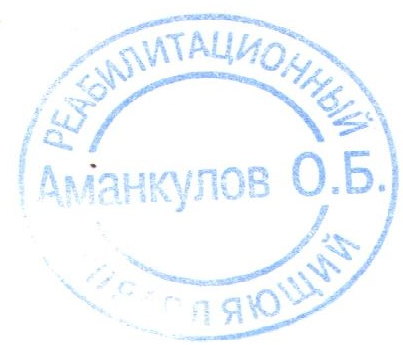 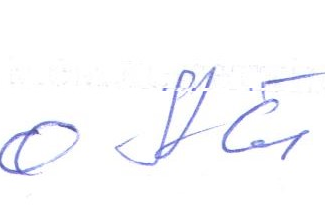 